10 класс Геометрия Тема: Многогранники 1.04.2020Ход урокаПрочитать паргараф 1 главы IIIВыписать понятие многогранника, его элементов, призмы (прямая, наклонная, правильная).Разобрать, переписать в тетрадь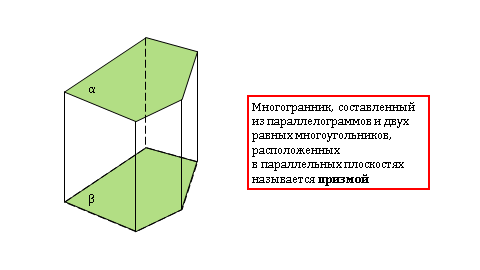 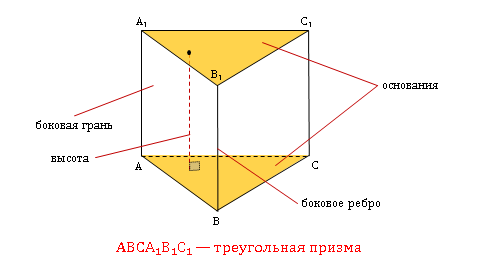 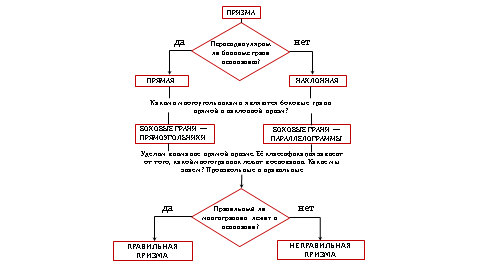 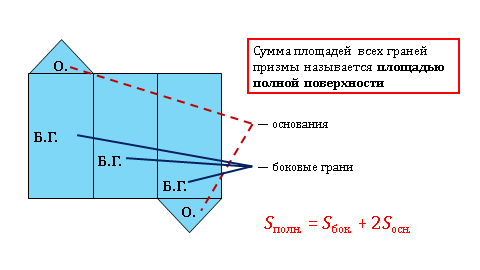 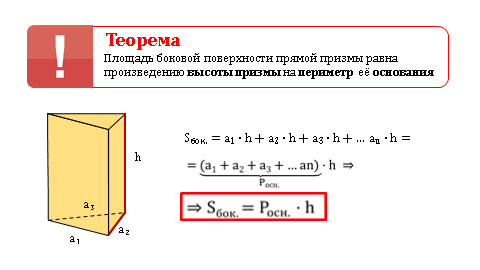 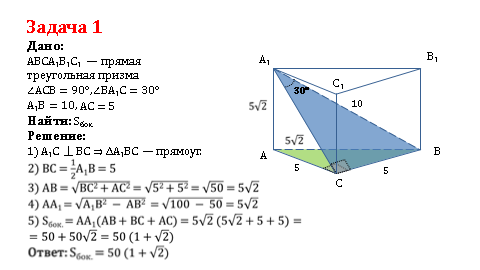 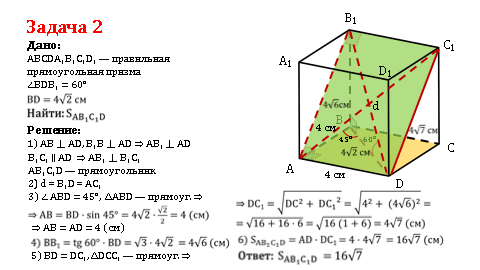 Домашняя работа №№ 219, 223, 225Задания домашней работы выполняются письменно в рабочей тетради. Выполненные задания высылаются на ватсап номер учителя в личку или на почту ovcharll14@mail.ru